Про внесення змін до деяких законів України щодо забезпечення безкоштовним харчуванням дітей внутрішньо переміщених осібДокумент 474-IX, набирає чинності, поточна редакція — Прийняття від 16.01.2020(  Остання подія — Набрання чинності, відбудеться 20.05.2020. Подивитися в історії? )Про внесення змін до деяких законів України щодо забезпечення безкоштовним харчуванням дітей внутрішньо переміщених осібВерховна Рада України постановляє:I. Внести зміни до таких законів України:1. Абзац сьомий статті 22 Закону України "Про професійну (професійно-технічну) освіту" (Відомості Верховної Ради України, 1998 р., № 32, ст. 215; 2018 р., № 43, ст. 345) викласти в такій редакції:"організація харчування здобувачів освіти з числа дітей-сиріт, дітей, позбавлених батьківського піклування, осіб з їх числа, осіб з інвалідністю, осіб з особливими освітніми потребами, дітей, які мають статус дитини, яка постраждала внаслідок воєнних дій і збройних конфліктів, дітей із числа внутрішньо переміщених осіб та дітей із сімей, які отримують допомогу відповідно до Закону України "Про державну соціальну допомогу малозабезпеченим сім’ям".2. Статтю 21 Закону України "Про загальну середню освіту" (Відомості Верховної Ради України, 1999 р., № 28, ст. 230; 2015 р., № 6, ст. 40; 2016 р., № 5, ст. 50; 2018 р., № 43, ст. 345) доповнити частиною п’ятою такого змісту:"5. Діти з числа внутрішньо переміщених осіб чи діти, які мають статус дитини, яка постраждала внаслідок воєнних дій і збройних конфліктів, та навчаються у загальноосвітніх навчальних закладах незалежно від підпорядкування, типів і форми власності, забезпечуються безкоштовним харчуванням у порядку, встановленому Кабінетом Міністрів України".3. Частину третю статті 33 Закону України "Про дошкільну освіту" (Відомості Верховної Ради України, 2001 р., № 49, ст. 259; 2006 р., № 44, ст. 433) викласти в такій редакції:"3. Дітям грудного віку та дітям другого року життя, які входять до складу малозабезпечених сімей, дітям грудного віку та дітям раннього віку, які постраждали внаслідок Чорнобильської катастрофи, мають статус дитини, яка постраждала внаслідок воєнних дій і збройних конфліктів, або з числа внутрішньо переміщених осіб за рахунок держави гарантується забезпечення дитячим харчуванням у порядку, встановленому Кабінетом Міністрів України".4. Частини другу, третю, четверту, шосту та сьому статті 4 та абзаци другий і третій частини першої статті 6 Закону України "Про дитяче харчування" (Відомості Верховної Ради України, 2006 р., № 44, ст. 433; 2014 р., № 2-3, ст. 41) після слів "які постраждали внаслідок Чорнобильської катастрофи" доповнити словами "мають статус дитини, яка постраждала внаслідок воєнних дій і збройних конфліктів, або з числа внутрішньо переміщених осіб".5. Статтю 7 Закону України "Про забезпечення прав і свобод внутрішньо переміщених осіб" (Відомості Верховної Ради України, 2015 р., № 1, ст. 1, № 11, ст. 75; 2016 р., № 6, ст. 58) після частини дев’ятої доповнити новою частиною такого змісту:"10. Діти з числа внутрішньо переміщених осіб чи діти, які мають статус дитини, яка постраждала внаслідок воєнних дій і збройних конфліктів, які навчаються у дошкільних, загальноосвітніх, професійно-технічних навчальних закладах незалежно від підпорядкування, типів і форми власності, забезпечуються безкоштовним харчуванням у порядку, встановленому Кабінетом Міністрів України".У зв’язку з цим частину десяту вважати частиною одинадцятою.II. Прикінцеві положення1. Цей Закон набирає чинності через три місяці з дня його опублікування.2. Кабінету Міністрів України вжити заходів щодо приведення у відповідність із цим Законом підзаконних нормативно-правових актів, забезпечивши набрання ними чинності одночасно з набранням чинності цим Законом.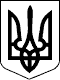 ЗАКОН УКРАЇНИПрезидент УкраїниВ.ЗЕЛЕНСЬКИЙм. Київ
16 січня 2020 року
№ 474-IX